Открытый урок по теме «Методы решения логарифмических уравнений» Агапова Инна Михайловна Разделы: Математика Ключевые слова: методы решения логарифмических уравнений «Метод решения хорош, если с самого начала мы можем предвидеть – и в последствии подтвердить это, что, следуя нашему методу, мы достигли цели.» 
ЛейбницЦель урока: формирование умения решать логарифмические уравнения разных типов на основе применения определения логарифма, свойств логарифмов и общих методов решения уравнений.Задачи: общенаучная: выбирать рациональные способы решения уравнений, применять полученные теоретические знания для решения уравнений;воспитательная: воспитывать сознательное отношение к учению, познавательную активность и интерес к предмету, культуру умственного труда;развивающая: развивать навыки сравнительного анализа, логического мышления, умение делать обобщения и выводы; Тип урока: комбинированный.Ход урока1. ОргмоментИзучив определение логарифма, основные свойства логарифмической функции, правила вычисления логарифмов и их свойства, методы решения логарифмических уравнений, мы не остановимся сегодня на простых уравнениях, а перейдем к более сложным, потому что все вы помните, что в конце года вам предстоит важное испытание – ЕГЭ. Логарифмические уравнения составляют его часть.2. Блиц-турнир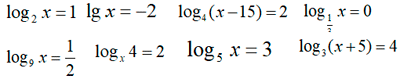 3. Практическая частьСейчас поработаем в группах.Сколько методов мы знаем. Ученики сами называют:1) По определению логарифма.2) Метод потенцирования (освобождения от знака логарифма).3) Метод введения новой переменной.Перед вами карточка с заданием.Разбить уравнения на группы по их методу решения: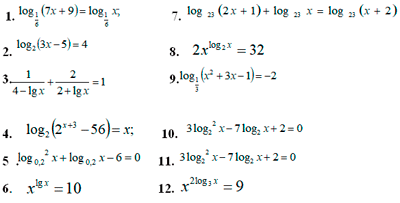 1 группа – по определению (2,4,9)2 группа – метод потенцирования (1,7,11)3 группа – метод введения новой переменной (3,5,10)Уравнения записывают на доске представители группы.Решение записывают представители группы (по одному уравнению), с последующим обсуждением.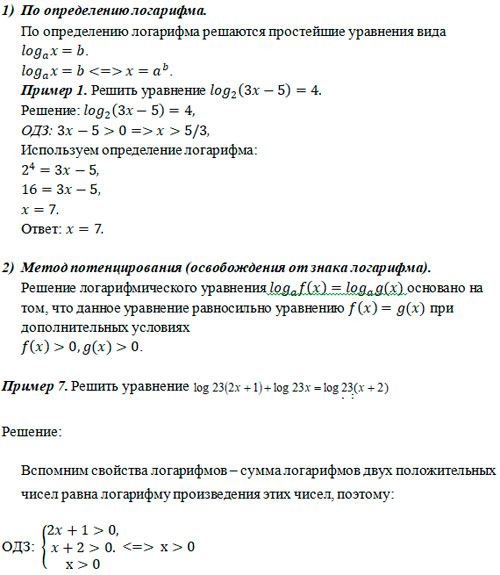 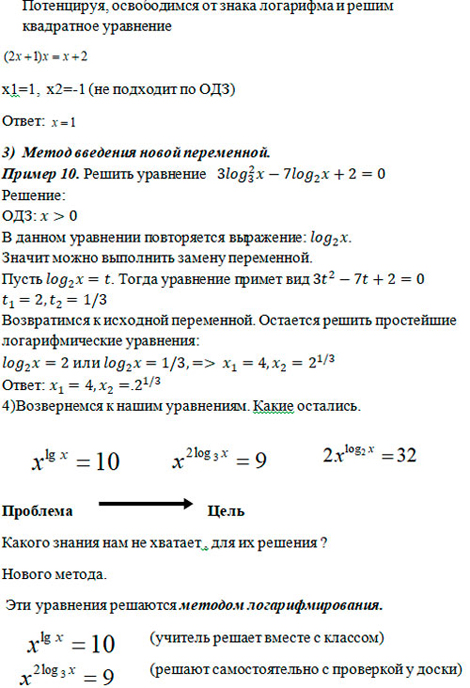 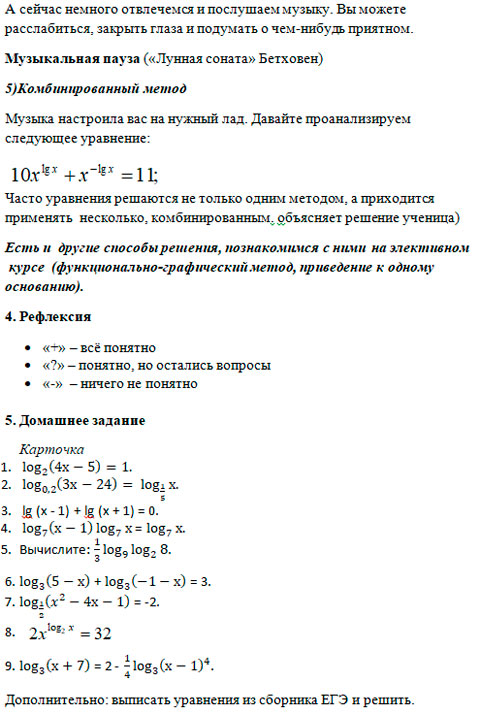 